								     Wejherowo, dnia 27.09.2023 r.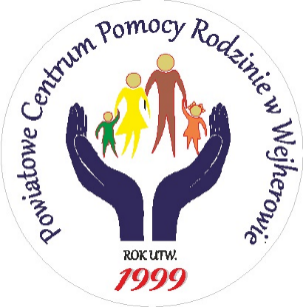 Powiatowe Centrum Pomocy Rodzinie w Wejherowie
ogłasza nabór na wolne stanowisko kierownicze urzędniczeIII Zastępca Dyrektora PCPR w Wejherowie
Nazwa i adres jednostki: Powiatowe Centrum Pomocy Rodzinie w Wejherowie,
ul. Jana III Sobieskiego 279A, 84-200 WejherowoWymagania niezbędne:wykształcenie wyższe w rozumieniu przepisów o szkolnictwie wyższym na kierunku pedagogika, praca socjalna, praca z rodziną, psychologia, administracja, zarządzanie,doświadczenie zawodowe, w tym na stanowisku kierowniczym min. 5 lat,min. 3 lata stażu pracy w pomocy społecznej oraz specjalizacja z zakresu organizacji pomocy społecznej,spełnianie wymagań określonych w art. 6 ustawy z dnia 21 listopada 2008 r. 
o pracownikach samorządowychznajomość przepisów m.in. z zakresu:ustawy o samorządzie powiatowym,ustawy o ochronie danych osobowych,ustawy o finansach publicznych,kodeksu postępowania administracyjnegoustawy o pomocy społecznej,ustawy o dostępie do informacji publicznej,ustawy o rehabilitacji zawodowej i społecznej oraz zatrudnianiu osób niepełnosprawnych,aktów wykonawczych do w/w ustaw.
Wymagania dodatkowe:Umiejętność korzystania z przepisów prawa,Zarządzanie informacją,Zarządzanie personelem,Umiejętność podejmowania decyzji,Umiejętność pracy w zespole,Techniczna obsługa komputera,Umiejętności analityczne,Kreatywność,Odporność na stres i umiejętność rozładowywania napięć,10.Profesjonalizm, sumienność, odpowiedzialność, sprawność, bezstronność. obowiązkowość, pomysłowość, zdyscyplinowanie, uczciwość, refleksyjność, lojalność.Wykaz zakresu zadań wykonywanych na stanowisku: 1. Wykonywanie zadań związanych z organizacją pracy Zastępcy dyrektora:1)	Pomoc w organizacji pracy podległych zespołów zgodnie z regulaminem organizacyjnym oraz systematyczne nadzorowanie ich działalności.2)	Nadzór nad opracowaniem i realizacja Powiatowego Programu działań na rzecz osób niepełnosprawnych i opracowanie corocznego sprawozdania z jego realizacji.3)	Sporządzanie sprawozdań z prowadzonych spraw. 4)	Przeprowadzanie kontroli wewnętrznej w zakresie realizacji zadań podległych zespołów.5)	Wnioskowanie do dyrektora PCPR o szkolenia dla pracowników podnoszących ich kompetencje.       6) Współpraca z instytucjami i organizacjami pozarządowymi, fundacjami działającymi na          rzecz osób starszych i niepełnosprawnych.7)	Inicjowanie działań i nowatorskich rozwiązań usprawniającymi pracę Centrum.8) Dbałość o dobry wizerunek PCPR.2. Nadzorowanie spraw związanych z realizacją zadań na rzecz osób niepełnosprawnych i starszych:       1) Nadzór nad opracowywaniem i przedstawianiem planów zadań i informacji 
        z prowadzonej działalności oraz ich udostępnienie na potrzeby Pełnomocnika Rządu ds.           Osób Niepełnosprawnych, Samorządu Województwa Pomorskiego i innych organów oraz          jednostek.       2) Nadzór nad realizacją programów celowych finansowanych ze środków PFRON oraz         środków budżetu państwa dedykowanych osobom z niepełnosprawnościami i ich           opiekunów.Nadzór nad sporządzaniem sprawozdań rzeczowo-finansowych o realizowanych zadaniach.Nadzór nad zadaniami i programami zleconymi przez PFRON na mocy uchwał 
i porozumień zawartych z Zarządem Powiatu Wejherowskiego.3. W zakresie rehabilitacji społecznej osób niepełnosprawnych:Nadzór nad opracowaniem projektu uchwały Rady Powiatu Wejherowskiego 
w sprawie określenia zadań powiatu, na które przeznaczone zostaną środki PFRON na każdy rok kalendarzowy.Nadzór nad prowadzeniem spraw związanych z dofinansowaniem sportu, kultury, rekreacji i turystyki osób niepełnosprawnych.Nadzór nad prowadzeniem spraw związanych z dofinansowaniem uczestnictwa osób niepełnosprawnych w turnusach rehabilitacyjnych.Nadzór nad prowadzeniem spraw związanych z finansowaniem i nadzorowaniem działalności warsztatów terapii zajęciowej.Nadzór nad prowadzeniem spraw związanych z dofinansowaniem do likwidacji barier architektonicznych, technicznych i w komunikowaniu się dla osób niepełnosprawnych, umożliwiających funkcjonowanie w społeczeństwie.Nadzór nad prowadzeniem spraw związanych z dofinansowaniem do sprzętu rehabilitacyjnego, przedmiotów ortopedycznych i środków pomocniczych.Nadzór nad prowadzeniem spraw związanych z dofinansowaniem do usług tłumacza języka migowego.Kontrola sposobu realizacji umów w zakresie prowadzenia rehabilitacji społecznej.Sporządzanie sprawozdań rzeczowo-finansowych.4. Zakres odpowiedzialności: a) z tytułu powierzonych obowiązków służbowych, b) z tytułu przestrzegania przepisów prawa pracy, zasad bezpieczeństwa i higieny pracy, zasad ochrony przeciw pożarowej, przepisów o ochronie danych osobowych, postanowień regulaminu organizacyjnego, c) za powierzone mienie. 5. Wymagane dokumenty:list motywacyjny - własnoręcznie podpisany, życiorys (CV) - własnoręcznie podpisany,koncepcja pracy zespołu,kserokopie dokumentów poświadczających  wykształcenie  tj. dyplomy, świadectwa, zaświadczenia o ukończeniu kursów, certyfikaty itp.,kserokopie dokumentów poświadczających przebieg zatrudnienia (świadectwa pracy),dodatkowe dokumenty potwierdzające kwalifikacje i umiejętności,kwestionariusz zgodnie z zał. do ogłoszenia,kserokopie dokumentów kandydat poświadcza własnoręcznym podpisem.
6. Dodatkowe informacje:praca przy komputerze powyżej 4 godzin dziennie,miejsce pracy – Powiatowe Centrum Pomocy Rodzinie w Wejherowie, ul. Sobieskiego 279A, w miejscu wykonywania pracy nie istnieją bariery architektoniczne utrudniające wykonywanie pracy i dostępność do budynku, do pomieszczeń biurowych i sanitarnych,w miesiącu poprzedzającym datę upublicznienia ogłoszenia wskaźnik zatrudnienia osób niepełnosprawnych w PCPR w Wejherowie, w rozumieniu przepisów o rehabilitacji zawodowej i społecznej oraz zatrudnianiu osób niepełnosprawnych, wynosił co najmniej 6%.Wymagane dokumenty należy złożyć w zamkniętej kopercie zaadresowanej do Dyrektora PCPR  w Wejherowie z dopiskiem „Nabór na stanowisko: III ZASTĘPCA DYREKTORA PCPR W WEJHEROWIE” w kancelarii PCPR ul. Sobieskiego 279A 84-200 Wejherowo, lub przesłać na wyżej wymieniony adres w terminie do 11.10.2023 r. do godz. 15:30 (decyduje data faktycznego wpływu do PCPR). Oferty które wpłyną po terminie nie będą rozpatrywane. Przewidywany termin zatrudnienia październik/listopad 2023 rok.Informacje o działaniach PCPR w Wejherowie można uzyskać w Biuletynie Informacji Publicznej PCPR w Wejherowie.Informacji w sprawie naboru udziela Pani Monika Złoch nr tel. 672 27 02 wew. 43.Informacja o wynikach naboru będzie zamieszczona na stronie internetowej PCPR Wejherowo.Kandydaci  spełniający kryteria formalne będą poinformowani o terminie rozmowy kwalifikacyjnej.Dokumenty aplikacyjne osoby wyłonionej w drodze naboru, z którą zostanie nawiązany stosunek pracy, zostaną dołączone do jej akt osobowych.Dokumenty aplikacyjne osób, które zostaną umieszczone w protokole naboru oraz pozostałe aplikacje będą komisyjnie niszczone po zakończeniu procesu rekrutacyjnego.Dokumenty pozostałych osób będą przechowywane u pracownika ds. kadr przez okres 
3 miesięcy od dnia upowszechnienia informacji o wynikach naboru. W okresie tym, osoby te będą mogły dokonać odbioru swoich dokumentów za pokwitowaniem odbioru. Po upływie okresu 3 miesięcy od dnia upowszechnienia informacji o wyniku naboru, nieodebrane przez kandydatów dokumenty zostaną protokolarnie zniszczone. Dyrektor PCPR w Wejherowie
Małgorzata Bernacka*pole nieobowiązkoweKWESTIONARIUSZ OSOBOWY DLA OSOBY UBIEGAJACEJ SIĘ O ZATRUDNIENIE NA STANOWIKU SAMORZĄDOWYMKWESTIONARIUSZ OSOBOWY DLA OSOBY UBIEGAJACEJ SIĘ O ZATRUDNIENIE NA STANOWIKU SAMORZĄDOWYMKWESTIONARIUSZ OSOBOWY DLA OSOBY UBIEGAJACEJ SIĘ O ZATRUDNIENIE NA STANOWIKU SAMORZĄDOWYMKWESTIONARIUSZ OSOBOWY DLA OSOBY UBIEGAJACEJ SIĘ O ZATRUDNIENIE NA STANOWIKU SAMORZĄDOWYMKWESTIONARIUSZ OSOBOWY DLA OSOBY UBIEGAJACEJ SIĘ O ZATRUDNIENIE NA STANOWIKU SAMORZĄDOWYMNa podstawie art. 221 §1 pkt 1) – 3) ustawy z dnia 26 czerwca 1974 roku Kodeks PracyNa podstawie art. 221 §1 pkt 1) – 3) ustawy z dnia 26 czerwca 1974 roku Kodeks PracyNa podstawie art. 221 §1 pkt 1) – 3) ustawy z dnia 26 czerwca 1974 roku Kodeks PracyNa podstawie art. 221 §1 pkt 1) – 3) ustawy z dnia 26 czerwca 1974 roku Kodeks PracyNa podstawie art. 221 §1 pkt 1) – 3) ustawy z dnia 26 czerwca 1974 roku Kodeks PracyPierwsze imięDrugie imięNazwiskoData urodzeniaDane kontaktoweNa podstawie art. 221 §2 oraz art. 221 §3 pkt. 4) ustawy z dnia 26 czerwca 1974 roku Kodeks PracyNa podstawie art. 221 §2 oraz art. 221 §3 pkt. 4) ustawy z dnia 26 czerwca 1974 roku Kodeks PracyNa podstawie art. 221 §2 oraz art. 221 §3 pkt. 4) ustawy z dnia 26 czerwca 1974 roku Kodeks PracyNa podstawie art. 221 §2 oraz art. 221 §3 pkt. 4) ustawy z dnia 26 czerwca 1974 roku Kodeks PracyNa podstawie art. 221 §2 oraz art. 221 §3 pkt. 4) ustawy z dnia 26 czerwca 1974 roku Kodeks PracyWykształcenieKwalifikacje zawodowePrzebieg dotychczasowego zatrudnieniaNa podstawie ustawy z dnia 20 kwietnia 2004 roku o promocji zatrudnienia i instytucjach rynku pracy, ustawy z dnia 13 października 1998 roku o systemie ubezpieczeń społecznychNa podstawie ustawy z dnia 20 kwietnia 2004 roku o promocji zatrudnienia i instytucjach rynku pracy, ustawy z dnia 13 października 1998 roku o systemie ubezpieczeń społecznychNa podstawie ustawy z dnia 20 kwietnia 2004 roku o promocji zatrudnienia i instytucjach rynku pracy, ustawy z dnia 13 października 1998 roku o systemie ubezpieczeń społecznychNa podstawie ustawy z dnia 20 kwietnia 2004 roku o promocji zatrudnienia i instytucjach rynku pracy, ustawy z dnia 13 października 1998 roku o systemie ubezpieczeń społecznychNa podstawie ustawy z dnia 20 kwietnia 2004 roku o promocji zatrudnienia i instytucjach rynku pracy, ustawy z dnia 13 października 1998 roku o systemie ubezpieczeń społecznychObywatelstwoNa podstawie ustawy z dnia 21 listopada 2008 roku o pracownikach samorządowychNa podstawie ustawy z dnia 21 listopada 2008 roku o pracownikach samorządowychNa podstawie ustawy z dnia 21 listopada 2008 roku o pracownikach samorządowychNa podstawie ustawy z dnia 21 listopada 2008 roku o pracownikach samorządowychNa podstawie ustawy z dnia 21 listopada 2008 roku o pracownikach samorządowych□Oświadczam, że posiadam pełną zdolność do czynności prawnych oraz korzystam z pełni praw publicznych□Oświadczam, że posiadam pełną zdolność do czynności prawnych oraz korzystam z pełni praw publicznych□Oświadczam, że posiadam pełną zdolność do czynności prawnych oraz korzystam z pełni praw publicznych□Oświadczam, że posiadam pełną zdolność do czynności prawnych oraz korzystam z pełni praw publicznych□Oświadczam, że posiadam pełną zdolność do czynności prawnych oraz korzystam z pełni praw publicznych□ Oświadczam, że nie byłam/em skazana prawomocnym wyrokiem sądu za umyślne przestępstwo ścigane 
z oskarżenia publicznego lub umyślne przestępstwo skarbowe□ Oświadczam, że nie byłam/em skazana prawomocnym wyrokiem sądu za umyślne przestępstwo ścigane 
z oskarżenia publicznego lub umyślne przestępstwo skarbowe□ Oświadczam, że nie byłam/em skazana prawomocnym wyrokiem sądu za umyślne przestępstwo ścigane 
z oskarżenia publicznego lub umyślne przestępstwo skarbowe□ Oświadczam, że nie byłam/em skazana prawomocnym wyrokiem sądu za umyślne przestępstwo ścigane 
z oskarżenia publicznego lub umyślne przestępstwo skarbowe□ Oświadczam, że nie byłam/em skazana prawomocnym wyrokiem sądu za umyślne przestępstwo ścigane 
z oskarżenia publicznego lub umyślne przestępstwo skarbowe□ Oświadczam, że cieszę się nieposzlakowaną opinią□ Oświadczam, że cieszę się nieposzlakowaną opinią□ Oświadczam, że cieszę się nieposzlakowaną opinią□ Oświadczam, że cieszę się nieposzlakowaną opinią□ Oświadczam, że cieszę się nieposzlakowaną opiniąNa podstawie art. 45 ustawy z dnia 27 sierpnia 1997 r. o rehabilitacji zawodowej i społecznej oraz zatrudnianiu osób niepełnosprawnychNa podstawie art. 45 ustawy z dnia 27 sierpnia 1997 r. o rehabilitacji zawodowej i społecznej oraz zatrudnianiu osób niepełnosprawnychNa podstawie art. 45 ustawy z dnia 27 sierpnia 1997 r. o rehabilitacji zawodowej i społecznej oraz zatrudnianiu osób niepełnosprawnychNa podstawie art. 45 ustawy z dnia 27 sierpnia 1997 r. o rehabilitacji zawodowej i społecznej oraz zatrudnianiu osób niepełnosprawnychNa podstawie art. 45 ustawy z dnia 27 sierpnia 1997 r. o rehabilitacji zawodowej i społecznej oraz zatrudnianiu osób niepełnosprawnychInformacja o niepełnosprawności *Wyrażam zgodę na przetwarzanie, dobrowolnie przez mnie podanych, w dokumentacji rekrutacyjnej (CV, list motywacyjny, inne dokumenty) danych osobowych, których podanie nie wynika z przepisów prawa.Wyrażam zgodę na przetwarzanie, dobrowolnie przez mnie podanych, w dokumentacji rekrutacyjnej (CV, list motywacyjny, inne dokumenty) danych osobowych, których podanie nie wynika z przepisów prawa.Wyrażam zgodę na przetwarzanie, dobrowolnie przez mnie podanych, w dokumentacji rekrutacyjnej (CV, list motywacyjny, inne dokumenty) danych osobowych, których podanie nie wynika z przepisów prawa.Wyrażam zgodę na przetwarzanie, dobrowolnie przez mnie podanych, w dokumentacji rekrutacyjnej (CV, list motywacyjny, inne dokumenty) danych osobowych, których podanie nie wynika z przepisów prawa.Wyrażam zgodę na przetwarzanie, dobrowolnie przez mnie podanych, w dokumentacji rekrutacyjnej (CV, list motywacyjny, inne dokumenty) danych osobowych, których podanie nie wynika z przepisów prawa.Na podstawie art. 13 Rozporządzenia Parlamentu Europejskiego i Rady (UE) 2016/679 z dnia 27 kwietnia 2016 roku w sprawie ochrony osób fizycznych w związku z przetwarzaniem danych osobowych i w sprawie swobodnego przepływu takich danych oraz uchylenia dyrektywy 95/46/WE, informujemy, że:Na podstawie art. 13 Rozporządzenia Parlamentu Europejskiego i Rady (UE) 2016/679 z dnia 27 kwietnia 2016 roku w sprawie ochrony osób fizycznych w związku z przetwarzaniem danych osobowych i w sprawie swobodnego przepływu takich danych oraz uchylenia dyrektywy 95/46/WE, informujemy, że:Na podstawie art. 13 Rozporządzenia Parlamentu Europejskiego i Rady (UE) 2016/679 z dnia 27 kwietnia 2016 roku w sprawie ochrony osób fizycznych w związku z przetwarzaniem danych osobowych i w sprawie swobodnego przepływu takich danych oraz uchylenia dyrektywy 95/46/WE, informujemy, że:Na podstawie art. 13 Rozporządzenia Parlamentu Europejskiego i Rady (UE) 2016/679 z dnia 27 kwietnia 2016 roku w sprawie ochrony osób fizycznych w związku z przetwarzaniem danych osobowych i w sprawie swobodnego przepływu takich danych oraz uchylenia dyrektywy 95/46/WE, informujemy, że:Na podstawie art. 13 Rozporządzenia Parlamentu Europejskiego i Rady (UE) 2016/679 z dnia 27 kwietnia 2016 roku w sprawie ochrony osób fizycznych w związku z przetwarzaniem danych osobowych i w sprawie swobodnego przepływu takich danych oraz uchylenia dyrektywy 95/46/WE, informujemy, że:Administratorem danych osobowych jest POWIATOWE CENTRUM POMOCY RODZINIE  w Wejherowie, ul. Sobieskiego 279A, e-mail: kancelaria@pcprwejherowo.pl , tel. 58 672 17 60. Dane kontaktowe inspektora ochrony danych, e-mail: rodo@pcprwejherowo.pl. Celem przetwarzania jest realizacja rekrutacji na stanowisko samorządowe. Podstawą przetwarzania na podstawie art. 6 ust. 1 lit. c) oraz art. 9 ust. 2 lit. b) RODO są przepisy prawa pracy oraz zgoda pracownika. Odbiorcami danych osobowych mogą być podmioty uprawnione do ujawnienia im danych na mocy przepisów prawa oraz podmioty przetwarzające dane w ramach świadczenia usług dla administratora. Dane osobowe będą przetwarzane, w tym przechowywane przez okres 3 miesięcy od dnia zakończenia procesu rekrutacji lub do dnia wycofania się ze zgody. Dokumentacja kandydata, który zostanie zatrudniony, zostanie dołączona do akt osobowych. Kandydat do pracy ma prawo do:żądania: dostępu do danych; ich sprostowania; ograniczenia przetwarzania; wniesienia skargi do Prezesa Urzędu Ochrony Danych Osobowych z siedzibą w Warszawie, przy ul. Stawki 2, listownie: ul. Stawki 2, 00-193 Warszawa lub przez elektroniczną skrzynkę podawczą dostępną na stronie: https://www.uodo.gov.pl/pl/p/kontakt;w przypadku wyrażenia zgody kandydat ma prawo do wycofania się ze zgody pisząc na adres administratora, prawo do żądania usunięcia danych. Podanie danych osobowych wynikających z przepisów prawa jest obowiązkowe. Konsekwencją niepodania tych danych może być brak możliwości rozpatrywania kandydata na stanowisko w rekrutacji. Administratorem danych osobowych jest POWIATOWE CENTRUM POMOCY RODZINIE  w Wejherowie, ul. Sobieskiego 279A, e-mail: kancelaria@pcprwejherowo.pl , tel. 58 672 17 60. Dane kontaktowe inspektora ochrony danych, e-mail: rodo@pcprwejherowo.pl. Celem przetwarzania jest realizacja rekrutacji na stanowisko samorządowe. Podstawą przetwarzania na podstawie art. 6 ust. 1 lit. c) oraz art. 9 ust. 2 lit. b) RODO są przepisy prawa pracy oraz zgoda pracownika. Odbiorcami danych osobowych mogą być podmioty uprawnione do ujawnienia im danych na mocy przepisów prawa oraz podmioty przetwarzające dane w ramach świadczenia usług dla administratora. Dane osobowe będą przetwarzane, w tym przechowywane przez okres 3 miesięcy od dnia zakończenia procesu rekrutacji lub do dnia wycofania się ze zgody. Dokumentacja kandydata, który zostanie zatrudniony, zostanie dołączona do akt osobowych. Kandydat do pracy ma prawo do:żądania: dostępu do danych; ich sprostowania; ograniczenia przetwarzania; wniesienia skargi do Prezesa Urzędu Ochrony Danych Osobowych z siedzibą w Warszawie, przy ul. Stawki 2, listownie: ul. Stawki 2, 00-193 Warszawa lub przez elektroniczną skrzynkę podawczą dostępną na stronie: https://www.uodo.gov.pl/pl/p/kontakt;w przypadku wyrażenia zgody kandydat ma prawo do wycofania się ze zgody pisząc na adres administratora, prawo do żądania usunięcia danych. Podanie danych osobowych wynikających z przepisów prawa jest obowiązkowe. Konsekwencją niepodania tych danych może być brak możliwości rozpatrywania kandydata na stanowisko w rekrutacji. Administratorem danych osobowych jest POWIATOWE CENTRUM POMOCY RODZINIE  w Wejherowie, ul. Sobieskiego 279A, e-mail: kancelaria@pcprwejherowo.pl , tel. 58 672 17 60. Dane kontaktowe inspektora ochrony danych, e-mail: rodo@pcprwejherowo.pl. Celem przetwarzania jest realizacja rekrutacji na stanowisko samorządowe. Podstawą przetwarzania na podstawie art. 6 ust. 1 lit. c) oraz art. 9 ust. 2 lit. b) RODO są przepisy prawa pracy oraz zgoda pracownika. Odbiorcami danych osobowych mogą być podmioty uprawnione do ujawnienia im danych na mocy przepisów prawa oraz podmioty przetwarzające dane w ramach świadczenia usług dla administratora. Dane osobowe będą przetwarzane, w tym przechowywane przez okres 3 miesięcy od dnia zakończenia procesu rekrutacji lub do dnia wycofania się ze zgody. Dokumentacja kandydata, który zostanie zatrudniony, zostanie dołączona do akt osobowych. Kandydat do pracy ma prawo do:żądania: dostępu do danych; ich sprostowania; ograniczenia przetwarzania; wniesienia skargi do Prezesa Urzędu Ochrony Danych Osobowych z siedzibą w Warszawie, przy ul. Stawki 2, listownie: ul. Stawki 2, 00-193 Warszawa lub przez elektroniczną skrzynkę podawczą dostępną na stronie: https://www.uodo.gov.pl/pl/p/kontakt;w przypadku wyrażenia zgody kandydat ma prawo do wycofania się ze zgody pisząc na adres administratora, prawo do żądania usunięcia danych. Podanie danych osobowych wynikających z przepisów prawa jest obowiązkowe. Konsekwencją niepodania tych danych może być brak możliwości rozpatrywania kandydata na stanowisko w rekrutacji. Administratorem danych osobowych jest POWIATOWE CENTRUM POMOCY RODZINIE  w Wejherowie, ul. Sobieskiego 279A, e-mail: kancelaria@pcprwejherowo.pl , tel. 58 672 17 60. Dane kontaktowe inspektora ochrony danych, e-mail: rodo@pcprwejherowo.pl. Celem przetwarzania jest realizacja rekrutacji na stanowisko samorządowe. Podstawą przetwarzania na podstawie art. 6 ust. 1 lit. c) oraz art. 9 ust. 2 lit. b) RODO są przepisy prawa pracy oraz zgoda pracownika. Odbiorcami danych osobowych mogą być podmioty uprawnione do ujawnienia im danych na mocy przepisów prawa oraz podmioty przetwarzające dane w ramach świadczenia usług dla administratora. Dane osobowe będą przetwarzane, w tym przechowywane przez okres 3 miesięcy od dnia zakończenia procesu rekrutacji lub do dnia wycofania się ze zgody. Dokumentacja kandydata, który zostanie zatrudniony, zostanie dołączona do akt osobowych. Kandydat do pracy ma prawo do:żądania: dostępu do danych; ich sprostowania; ograniczenia przetwarzania; wniesienia skargi do Prezesa Urzędu Ochrony Danych Osobowych z siedzibą w Warszawie, przy ul. Stawki 2, listownie: ul. Stawki 2, 00-193 Warszawa lub przez elektroniczną skrzynkę podawczą dostępną na stronie: https://www.uodo.gov.pl/pl/p/kontakt;w przypadku wyrażenia zgody kandydat ma prawo do wycofania się ze zgody pisząc na adres administratora, prawo do żądania usunięcia danych. Podanie danych osobowych wynikających z przepisów prawa jest obowiązkowe. Konsekwencją niepodania tych danych może być brak możliwości rozpatrywania kandydata na stanowisko w rekrutacji. Administratorem danych osobowych jest POWIATOWE CENTRUM POMOCY RODZINIE  w Wejherowie, ul. Sobieskiego 279A, e-mail: kancelaria@pcprwejherowo.pl , tel. 58 672 17 60. Dane kontaktowe inspektora ochrony danych, e-mail: rodo@pcprwejherowo.pl. Celem przetwarzania jest realizacja rekrutacji na stanowisko samorządowe. Podstawą przetwarzania na podstawie art. 6 ust. 1 lit. c) oraz art. 9 ust. 2 lit. b) RODO są przepisy prawa pracy oraz zgoda pracownika. Odbiorcami danych osobowych mogą być podmioty uprawnione do ujawnienia im danych na mocy przepisów prawa oraz podmioty przetwarzające dane w ramach świadczenia usług dla administratora. Dane osobowe będą przetwarzane, w tym przechowywane przez okres 3 miesięcy od dnia zakończenia procesu rekrutacji lub do dnia wycofania się ze zgody. Dokumentacja kandydata, który zostanie zatrudniony, zostanie dołączona do akt osobowych. Kandydat do pracy ma prawo do:żądania: dostępu do danych; ich sprostowania; ograniczenia przetwarzania; wniesienia skargi do Prezesa Urzędu Ochrony Danych Osobowych z siedzibą w Warszawie, przy ul. Stawki 2, listownie: ul. Stawki 2, 00-193 Warszawa lub przez elektroniczną skrzynkę podawczą dostępną na stronie: https://www.uodo.gov.pl/pl/p/kontakt;w przypadku wyrażenia zgody kandydat ma prawo do wycofania się ze zgody pisząc na adres administratora, prawo do żądania usunięcia danych. Podanie danych osobowych wynikających z przepisów prawa jest obowiązkowe. Konsekwencją niepodania tych danych może być brak możliwości rozpatrywania kandydata na stanowisko w rekrutacji. ImięImięNazwiskoDataPodpis